ПОСТАНОВЛЕНИЕот  20.12.2021 г.	          	                             № 75	                               с. СергиевскоеО внесении изменений в постановление главы МО «Сергиевское сельское поселение» №6 от 30.01.2019 «Об утверждении муниципальной программы «Энергосбережения и повышения энергетической эффективности МО «Сергиевское сельское поселение» на 2018-2021 годы.В соответствии с Федеральным Законом от 06.10.2003 г. № 131-ФЗ «Об общих принципах организации местного самоуправления в Российской Федерации», Федеральным законом от 23.11.2009 г. № 261-ФЗ «Об энергосбережении и о повышение энергетической эффективности», Уставом МО «Сергиевское сельское поселение»,Постановляю:Продлить срок реализации муниципальной программы «Энергосбережения и повышения энергетической эффективности МО «Сергиевское сельское поселение» на 2021-2022гг. и плановый период до 2024 г.Разместить настоящее постановление на официальном сайте Муниципального образования «Сергиевское сельское поселение» в сети Интернет;Контроль за исполнением настоящего постановления возложить на заместителя главы муниципального образования «Сергиевское сельское поселение».Настоящее постановление вступает в силу со дня его подписания.Глава муниципального образования«Сергиевское сельское поселение»                      	           	В.М.КаленниковРоссийская  ФедерацияРеспублика АдыгеяАдминистрация муниципального образования «Сергиевское сельское поселение»Российскэ ФедерациеАдыгэ РеспубликМуниципальнэ образованиеу «Сергиевскэ къоджэ псэупIэм иадминистрацие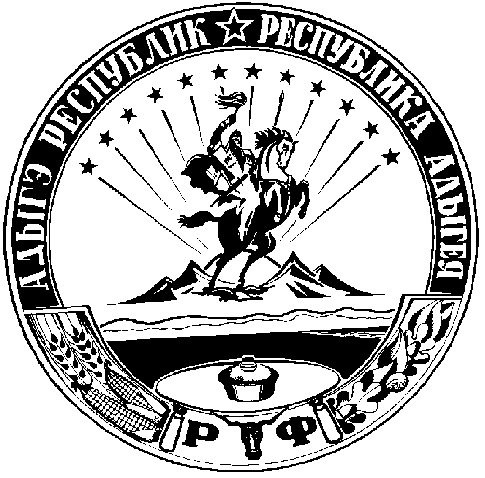 